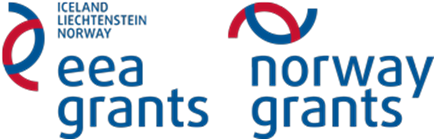 BIOLOGY, CHEMISTRYTask1  Tasks for group “Nature Conservancy”.Aim: Assess the level of contamination in the area and name the measures which can be taken for conservation of its cleanliness.Integrated subjects: biology, chemistry.Instructions: The class is divided into groups of 5-6 students.  The teacher locates every group in a forest area, where the group is supposed to carry out research and do tasks.Equipment: plastic garbage bags, gloves, camera/smart phoneWhat litter was found by your group in the area? Mark the availability of every group of waste. Estimate their quantity comparatively to other types of waste (insignificant, slight, significant, large)Which of the found litter can be taken for recycling? Mark them with sign  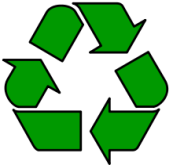 Which wastes are hazardous? Are there hazardous wastes in this area? List them.What measures are taken to keep the cleanliness of the area? What else could you offer?  Draw two signs appealing to people against dropping litter in the area. Good luck in work! Plastic bottles and packages Waste paperGlass packageCans Waste metal Other waste (What are they?)